GES UPDATESThe Summit is being organized with the support of the Ministry of Commerce and Industry and Ministry of Micro, Small and Medium Enterprises, Government of India and State Government of Maharashtra. Eminent Speakers from Overseas – World Farmers' Organisation (WFO)The World BankFood and Agriculture Organization of the United Nations (FAO)International Fund for Agricultural Development (IFAD) World Trade Centers Association (WTCA)United Nations Procurement Division (UNPD)North Carolina State University, USA (NCSU)Università Bocconi, ItalyUniversity of Manitoba, CanadaGlobal Research Alliance on Agricultural Greenhouse Gases (GRA)Business delegation from World Trade Center Cyprus, World Trade Center Noord Nederland, World Trade Center Detroit, World Trade Center Taipei, World Trade Centre Moscow,World Trade Center Winnipeg, World Trade Centre Accra, India-Bangladesh Chamber of Commerce and Industry, Centre National De Promotion Des Echanges Cameroon (CNPE), IIDC France, Liberia, Oman, Poland, Pakistan, Russia and Brazil have confirmed their participation at the Summit.Eminent Speakers from India –The Indian Council of Agricultural Research (ICAR)ICAR - National Institute of Agricultural Economics and Policy Research (NIAP) ICAR-Central Institute of Post-Harvest Engineering and Technology (CIPHET)Centre for Science & Technology of the Non-Aligned and Other Developing Countries (NAM S&T Centre) National Horticultural Research and Development Foundation (NHRDF)National Agriculture & Food Analysis & Research Institute (NAFARI)Central Food Technological Research Institute(CFTRI)Associate Sponsors – The Maharashtra Agro Industries Development Corporation Limited (MAIDC)Small Industries Development Bank of India (SIDBI)Maharashtra Industrial Development Corporation (MIDC)Support Partners – MSME-Development Institute, MumbaiNational Small Industries Corporation Limited (NSIC)National Institute for Micro, Small & Medium Enterprises (ni-msme)Mahratta Chamber of Commerce Industries & Agriculture(MCCIA)Biznovators - Gaea Consulting Solutions Pvt. LtdNational Agriculture & Food Analysis & Research Institute (NAFARI)Agro & Food Processing Technology & Equipment Providers Association Of India(AFTPAI)Idobro Impact Solutions Media Partners –Udyogprerana Agrolook 500 delegates from across 30 countries including 5 key states of India are expected to participate in this prestigious Summit. Scientists, agronomists, farmers, and agri-business practitioners from across the world will gather to discuss the challenges of sustainable agriculture, food security and emerging trends in food production, distribution and agri-business.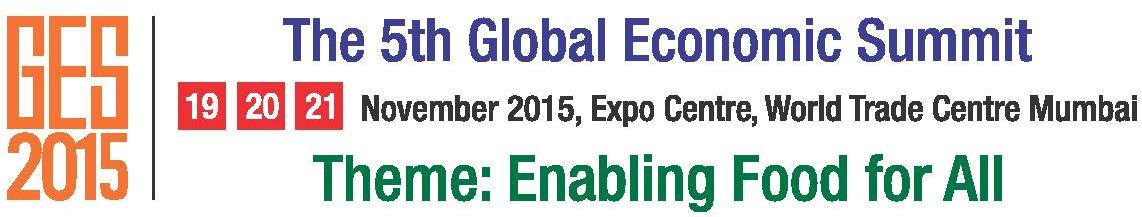 Tel: 91 22 22019265/22019160Fax: 91 22 22019764/22019760Email: info@aiaiindia.com